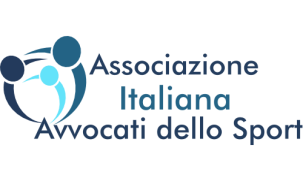 MODULO RICHIESTA COSTITUZIONE COORDINAMENTO REGIONALESpett.leConsiglio DirettivoAssociazione Italiana Avvocati dello SportA mezzo email: consigliodirettivo@avvocatisport.itRegione _________________Socio AIAS - CoordinatoreSoci AIAS - Vice CoordinatoriSoci AIAS Coordinamento RegionaleI suddetti Soci dichiarano di aver preso visione del Regolamento Coordinamenti Regionali approdavo dal Consiglio Direttivo dell’Associazione Italiana Avvocati dello Sport in data 20.05.2016 ed avanzano formale richiesta affinché il medesimo Consiglio Direttivo nomini il Coordinamento Regionale nella regione ___________ composto dai sottoscritti Soci proponenti.A tal fine si allegano:c.v. dei soci candidati alle cariche di Coordinatore e Vice Coordinatori; programma di attività di formazione ed eventi previsto per il biennio.________ lì _________I SociCognomeNomeDomicilioTelefono / Cellulare EmailNumero Socio AIAS Nome/CognomeNumero Socio AIASCellulare EmailNome/CognomeNumero Socio AIASCellulare Email